Referat JIF’s bestyrelsesmøde.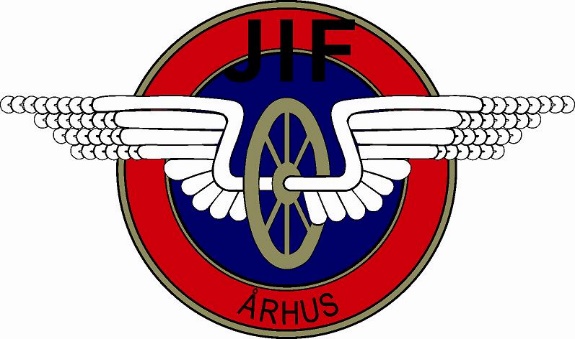 Tid:	Torsdag 01.06. 2017 kl. 14.30Sted:	JIF`s klublokaler Ny Banegårdsgade 42 Dagsorden:1.	Godkendelse af sidste referat2.	Siden sidst ved formanden3.   Orientering fra kassereren vedrørende økonomi4.	Medlems information, kommende arrangementer.      Klubmesterskaber i halvmaraton, Løb og Grill og Firmasports turnering 2017/20185.   Konstruering af bestyrelsen 6.   Eventuelt7.  Næste mødeFremmødte fra bestyrelsen: Frank Andersen, Flemming Monsrud Jan Larsen, Jørn Hengenius, Kaj Richter, Rene Laursen og Anne Dorthe Hagensen. Afbud: Anette IversenFrank bød velkommen til bestyrelsesmødet		1. Godkendelse af sidste referat.Referat godkendt.Referaterne sendes også til Finn T Larsen da han gemmer dem i arkivet. Flemming. Indtil videre.		2. Siden sidst ved formanden.Efter ændringerne i bestyrelsen skal der også ænders i Århus kommune foreningsportal. Hele bestyrelsen skal have tjekket om de oplysninger som kommunen har er korrekte.Center 10 (Frydenlunds skolen) lukker pr. 30. juni 2017. Nogen af klubbens medlemmer har nøgler til centeret og betalt for dem, Rene sørger for at få afleveret nøglerne Frank udsender en meddelelse til samtlige berørte klubformænd at centeret lukker.De forskellige afdelinger opfordres til at deltage i Landskredsstævnet i Fredericia den 28-29. oktober 2017. Frank sender indbydelse med plakat ud til formænd midt JuniHjemmesiden overtages af Frank`s søn. Blev enige om at prøve et andet program der hedder WorldPress samt Hooste hjemmeside andet sted. Det bliver De enkelte formænd der skal indsende de indslag som man ønsker på hjemmesiden, der bliver ingen opsøgende arbejde.Frank`s søn Jesper får 1500,- kr. og et medlemskab for Arbejdet.Vi ændre JIF logoetPrøver om nye aktiviteter kunne komme i gang i klubben: Foto, Minigolf, dart og Tennis.Da vi ikke har nogen cykelformand for tiden hænger det lidt på Frank og bestyrelsen. Frank prøver at kontakte Iben Madsen eller Carsten Bukholt om de evt. vil overtage cykelafdelingen. Vi har ingen røde klubtrøjer, når vi får en ny cykelformand må han tage sig til at få indkøbt cykeltrøjer.  
 3. Orientering fra kassereren vedr. økonomi.Økonomien god.Der gives et tilskud til en golfturnering på 200.- kr. pr deltager                           4   Medlems information, kommende arrangementer.Mallorca cykeltur i maj OK.Der er ikke kommet svar fra understøttelsesfonden om tilskud i 2017.JIF arrangerer et klubmesterskab i halvmaraton her i Århus, søndag den 11 juni 2017, i forbindelse med Århus bestseller halvmaraton.Efter løbet mødes løberne til præmieoverrækkelse i vore klublokaler.Frank har indkøbt medaljer og pokal.Der er 11 tilmeldte til Magdeburg til efteråret.Flemming og Jørn har bestilt hotelværelser. Lokalet samt grill skal bookes til Løb/Cykel og Grill                              5.   Konstruering af bestyrelsenFormand               Frank Andersen              2 årNæstformand        Rene Laursen                 1 årSekretær                Flemming MonsrudKasser                   Jan LarsenBestyrelses sup.    Anette Iversen                2 årBestyrelses sup. Anne Dorthe Hagensen   1 år                                6. Næste mødeFredag 25. august 2017 kl. 14.30Onsdag 15. november 2017 kl. 14.30.Sekretær: 